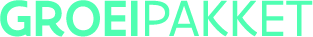 T Zorgtoeslag voor kinderen met een specifieke ondersteuningsbehoefte Vragenlijst voor bijkomende medische gegevens//////////////////////////////////////////////////////////////////////////////////////////////////////////////////////////////////persoonsgegevens van het kindbeknopt dossierverslag van de aandoeningEvolutie en prognosegebruik van hulpmiddelenmedicatiehistoriekGezichtsstoornissenWanneer werd voor het eerst een afwijking vastgesteld: 						
Huidig onderzoek uitgevoerd op: 										Andere afwijkingen (bijvoorbeeld nystagmus, cataract):GehoorWanneer werd voor het eerst een afwijking vastgesteld: 							 Gehoorprothese 	 Neen 	 Ja 	sinds: 				

 Cochleair implantaat 	 Neen 	 Ja 	sinds: 				

Laatste gehooronderzoek:
Tonaal liminair audiogram uitgevoerd: Neen Ja	Datum:			
	Datum: 			
Spraakaudiometrie met prothese uitgevoerd:  Neen Ja	Datum:			
	Datum: 			Specifieke testresultatenTaalonderzoek bij dyslexie, dysfasie, dyscalculieIntelligentieMotoriek bij DCD, dysorthographie, onhandigheid, dyspraxieNierfunctieCorLongenNeurologischTracheostomaGastrostoma (sondevoeding)GEGEVENS artsHulpmiddelFrequentieBehandelingsduurDagdeel dag
 nacht 
 dag en nacht 
 enkel bij het uitvoeren van bepaalde activiteiten dag
 nacht 
 dag en nacht 
 enkel bij het uitvoeren van bepaalde activiteiten dag
 nacht 
 dag en nacht 
 enkel bij het uitvoeren van bepaalde activiteitenNaamFrequentieToedieningswijzeStartdatumEinddatum RechteroogRechteroogLinkeroogLinkeroogEerste meetmomentTweede meetmomentEerste meetmomentTweede meetmomentGezichtsscherpte vóór correctieGezichtsscherpte na correctieGezichtsscherpte binoculair (na correctie)GezichtsveldProthese500 Hz1000 Hz2000 HzGemiddeldRechtsZonderLinksZonderRechtsMetLinksMet Meetinstrument (bv. CELF, RTOS)PercentielDatum van het testresultaatTaalbegripTaalproductieSpellingLeesvaardigheidMeetinstrumentTestresultaatTestresultaatTestresultaatDatum van het testresultaatOQOQOQOntwikkelingstest (bv. Bayley)Niet-taalgebonden testen (bv. WNV of Son-r)P IQV IQT IQIntelligentietest (bv. WppsiIII / WiscIII IQ, Wisc-CHC, Wisc-V)Meetinstrument (bv. Peabody)PercentielDatum van het testresultaatGlobaalHandvaardigheidBalvaardigheid (mikken en vangen)EvenwichtTestresultaatDatum van het testresultaatCreatinine (mg/dl)Klaring (ml/min)Sondages minder dan 3x/dag 3x/dag en meer vesicostoma vesico-appendicostoma transplantnier incontinentie nocturna incontinentie diurnaNyha-classificatie 1 2 3 4TestresultaatDatum van het testresultaatLongfunctie ESWVCTiffGross Motor Function Classification System (GMFCS) 1 2 3 4 5VanTotVanTot